Informasjon StorhamarCup.Da nærmer det seg endelig cuphelg, og her kommer masse informasjon for helgen 29 – 31 maiFredag 29 mai; Kl 09.00;	Oppmøte Havsteinbanen/ Klubbhuset SIF                            Viktig at alle møter til kl 09.00, slik at vi starter i rett tid med bussen.		Alle lag blir plassert  i bussene av styreleder, ikke lov å gå inn på bussen før 		lagene har fått tildelt plassene sine. Lagleder tar kontakt med styreleder.Kl 09.30;	Avgang buss.Pauser under bussturen; 1 time og 15 min lunsjpause Alvdal. Viktig at dere informerer spillere at de kun får 1 time og 15 min, så bestilling av mat bør være enklest mulig, evt ta med matpakke.. Vet at det finnes mulighet for pizzabuffet blant annet…Ca 20 min «strekk/ tisse pause» Østerdalen Hotell.Ankomst Arstad Skole ca kl 16.30.Alle rydder etter seg før dem forlater bussen, lagleder har ansvar for at sitt lag gjør dette!Overnatting Arstad skole, Gubberudvegen 30, 2312 Ottestad.Skolen ligger 3,4 km fra Vikingskipet og 9,4 km fra Stangehallen.Styreleder henter ut alle papirer i Vikingskipet og møter dere alle på Arstad Skole, klar til innsjekk.Viktig at alle lagledere er på Arstad Skole kl 16.30 for innkvartering samt motta alle papirer/ kort for laget deres.Det er ikke noen matservering fredag på deltakerkortet.                                                                               Anbefaler derfor at alle smører en god matpakke, evt at laget kjøper inn noe mat til laget.                         Styret kjøper inn litt frukt, som dere får ved ankomst.Transport Transport besørges av hvert enkelt lag mellom overnattingssteder og kamparenaer med skyttelbusser morgen og kveld. I tillegg benyttes bybusser på dagtid. Rutetider og detaljerte opplysninger ligger i lagledermapper og utdeles på Arstad Skole av styreleder når bussen ankommer ca kl 16.30. Gratis transport mot fremvisning av deltagerkort.Storhamarcup bruker bybuss 1, 2 og 3. Rutetabeller finner dere på; http://www.hedmark-trafikk.no/Ruteopplysning/Rutetabeller-ordinaere-ruter/Hamar-Ringsaker-Stange-Loeten/BybussMatservering i Vikingskipet All matservering foregår i søndre sving som er i sørenden av Vikingskipet. Det er også matservering i Stangehallen for de som spiller der.Frokost:
Både lørdag og søndag serveres det frokost fra kl. 07.00 til kl. 11.00.
Melk, juice, vann og 8 forskjellige påleggstyper. Det kan serveres glutenfrie måltider ved henvendelse i mateserveringer. 

Middagsmeny:
Lørdag : Taco
Søndag: Lasagne

Middagen serveres fra kl 13.00 til kl 17.00 både lørdag og søndag. Menyen inneholder ikke svin, og det er mulighet for glutenfrie alternativer. For de med allergier har vi kylling og ris som et alternativ! AdmiralP til Storhamarcup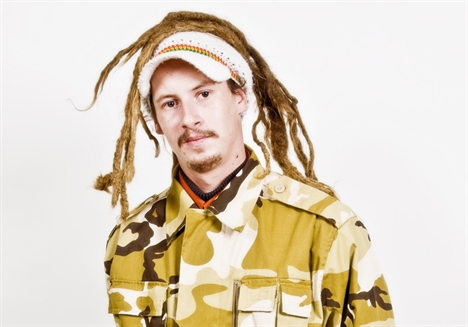 Nytt for Storhamarcup i 2015 er at det er et stort lørdagsshow på Stortorget i Hamar Sentrum. Her vil det være gratis inngang for både spillere, ledere og foreldre. Alle artistene som vil bidra i showet er ikke helt spikret enda, men vi lover god underholdning ledet av Truls Pedersen. Show fra kl 2000 til ca kl 2200 i hjerte av Hamar sentrum.Hjemreisetidspunkt søndag 31 mai:Vi drar etter at alle SIF lag har spilt sin siste kamp, og det blir vel mange finaler håper vi..  Siste finale på søndag er kl 17.35, så det kan bli sen hjemkomst.Bussen stopper på Klubbhuset ved ankomst. Hver lagleder er ansvarlig å varsle foreldregruppen om hentetidspunkt.Diverse; Fint hvis alle lagledere kan sende en sms søndag ( Tlf 922 00 224 ) , når de vet lagets                 siste kamp/ finale.-Matservering søndag i Hamar er åpent til kl.17.00, så vi må påberegne at vi må stoppe å spise noe lett på vei hjem siden noen skal selvfølgelig spille finale Styreleder tar kontakt med alle lagledere pr sms når det er avklart tidspunkt for hjemreise.Utsjekk fra skole søndag morgen. Bagasje kan vi la stå på skolen, frem til avgang.                              Spør vakthavende på skolen hvilket rom vi kan oppbevare bagasjen.-Vi ønsker masse liv og røre rundt hver eneste kamp, flott hvis alle prøver å se en kamp eller to til flest mulig lag.  Heie fram SIF!!!Puh, håper at all info er medHvis spørsmål, så er det bare å rope utMed fart & Glød, 

Styret SIF Håndball